                                                                                            Ιωάννινα 16-1-2021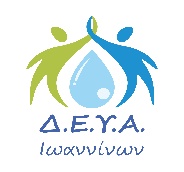 ΔΕΛΤΙΟ ΤΥΠΟΥΕΝΤΟΝΟΣ ΠΑΓΕΤΟΣ ΑΥΡΙΟ ΚΥΡΙΑΚΗΑύριο, Κυριακή 17/1/2021, αναμένεται μια πολύ ψυχρή ημέρα για τα Ιωάννινα, με τη θερμοκρασία τις περισσότερες ώρες να βρίσκεται κάτω από τους μηδέν βαθμούς Κελσίου. Για να αποφευχθούν ζημιές λόγω παγετού σε υδρόμετρα και ιδιωτικές σωληνώσεις ύδρευσης, μέσα σε αυλές σπιτιών, συνιστάται να ληφθούν προληπτικά μέτρα όπως η κάλυψη/μόνωση υδρομέτρων ή η εκκένωση των σωλήνων κατά τη διάρκεια της νύχτας. Χαμηλές θα είναι οι θερμοκρασίες τις νυχτερινές και πρωινές ώρες, τόσο τη Δευτέρα όσο και την Τρίτη.Εκ της ΔΕΥΑΙ